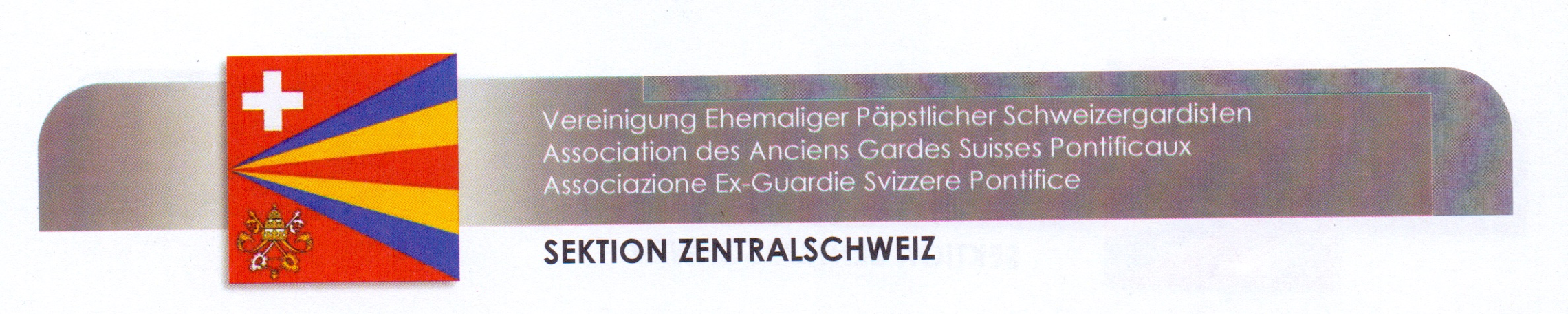 Organisatoren:Bellwald FriedrichBellwald Friedrich079 627 00 25Bucher JosefBucher Josef079 422 63 69Graf HansGraf Hans079 768 53 47Hollenstein AntonHollenstein Anton079 734 44 35Küttel AndreasKüttel Andreas079 781 41 33Ausschreibung:Ausschreibung:Ausschreibung:Ausschreibung:Datum:Mittwoch, 03.04.2024Mittwoch, 03.04.2024Mittwoch, 03.04.2024Ersatzdatum:  Freitag,     05.04.2024Freitag,     05.04.2024Freitag,     05.04.2024Leiter:Anton HollensteinAnton HollensteinAnton HollensteinBahnhof Bahnhof Bahnhof TreffpunktBahnhof LittauBahnhof LittauBahnhof LittauZeit:09.30 Uhr09.30 Uhr09.30 UhrRoute:Littau - Malters.              Ev. nach dem Mittagessen Retour?Littau - Malters.              Ev. nach dem Mittagessen Retour?Littau - Malters.              Ev. nach dem Mittagessen Retour?Verpflegung:Mittagessen in Malters Mittagessen in Malters Mittagessen in Malters Marschzeit:Ein Weg 2 Std.Ein Weg 2 Std.Ein Weg 2 Std.Profil:Es ist eine leichte Flach-Wanderung auf Naturstrassen,entlang der neu renatuierten EmmeEs ist eine leichte Flach-Wanderung auf Naturstrassen,entlang der neu renatuierten EmmeEs ist eine leichte Flach-Wanderung auf Naturstrassen,entlang der neu renatuierten EmmeVerbindungen:Luzern -ab:	09.16 Uhr Gleis 5Retour ab Malters immer stündlich ..31 mit Halt in Littauoder immer ..52 ohne Halt nach Luzern